Publicado en BENITO JUÁREZ el 16/06/2021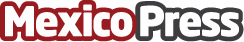 Nace Fundación Vinte para reconstruir el tejido social: Carlos CadenaLa fundación tiene entre sus objetivos recuperar espacios públicos y reactivarlos a través de la participación comunitaria, consolidar grupos deportivos y promover diferentes actividades que permitirán el encuentro entre familiasDatos de contacto:Eduardo Gaytán e3comunicacion.com+52 7222010336Nota de prensa publicada en: https://www.mexicopress.com.mx/nace-fundacion-vinte-para-reconstruir-el Categorías: Inmobiliaria Sociedad Solidaridad y cooperación Recursos humanos http://www.mexicopress.com.mx